2020: A Year in StoriesFortunately, despite the difficulties of the past year, Pulitzer Center grantees published 1,046 (and counting) stories on a wide range of topics in outlets all over the world. Our staff managed to narrow it down to just 33 stories that we consider to be the highlights of the year. From scores of secret detention camps in China to Argentinian women on the frontlines of the pandemic, these stories are exemplary journalism.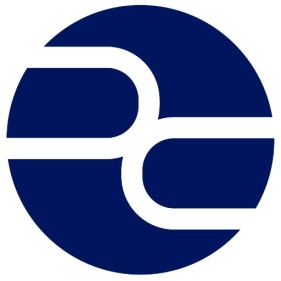 Pulitzer Center 12.14.20https://pulitzercenter.org/blog/2020-year-stories?utm_medium=Email&utm_source=Newsletter&utm_campaign=20201215